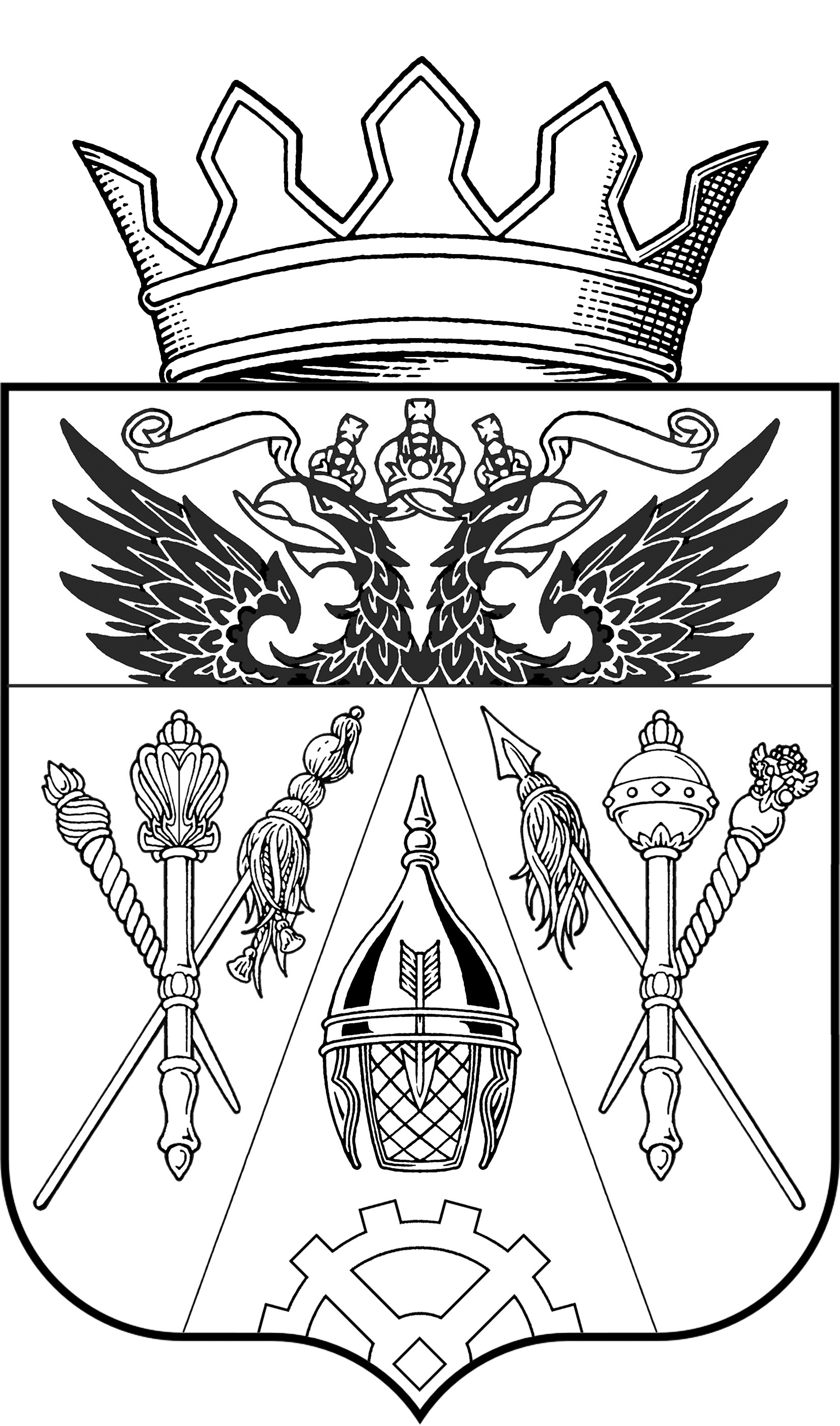 АДМИНИСТРАЦИЯ ВЕРХНЕПОДПОЛЬНЕНСКОГО СЕЛЬСКОГО ПОСЕЛЕНИЯ РАСПОРЯЖЕНИЕ 11.04.2018 	                                              № 21	                       х. Верхнеподпольный  О завершении отопительного сезона 2017-2018 для муниципальных учреждений социальной сферы и жилищного фонда Верхнеподпольненского сельского поселения      В связи с установившейся среднесуточной температурой наружного воздуха выше + 8 град.С, более 5 суток и прогнозом Северо-Кавказского Гидрометцентра о повышении температуры наружного воздуха, -     1.  Завершить отопительный сезон для муниципальных учреждений социальной сферы и жилого фонда на территории Верхнеподпольненского сельского поселения, по заявкам руководителей в теплоснабжающие организации с 11.04.2018 года.     2. Считать утратившим силу Распоряжение Администрации Верхнеподпольненского сельского поселения от 11.10.2017г. № 46 «О начале отопительного сезона на 2017-2018г. для муниципальных учреждений социальной сферы и жилищного фонда Верхнеподпольненского сельского поселения».     3. Разместить данное Распоряжение на официальном сайте Верхнеподпольненского сельского поселения.     4. Контроль исполнения настоящего Распоряжения возложить на главного специалиста Администрации – Бузунову И.Г.Глава АдминистрацииВерхнеподпольненского сельского поселения                                                                                 Т.Н. Терских